全球中小企业联盟长三角南翼服务中心宁波雷霆万钧文化传媒有限公司第二届中非中小企业大会邀请函尊敬的____________先生/女士：     您好！2017年中非合作已进入转型升级新阶段，迎来了互利共赢的新机遇。推进“一带一路”建设既是中国深化对外开放、产业转型升级的需要，也是亚欧非各国、特别是中国和非洲国家互利合作的需要。为此，全球中小企业联盟、加纳共和国、上海市外国投资促进中心等机构定于5月8日在宁波举办“2017中非中小企业合作大会”，此次会议也是“世界制造业大会”的系列活动，宁波雷霆万钧文化传媒有限公司作为“世界制造业大会”的总承办方，诚挚的邀请您参加本次活动。此次大会邀请了100家非洲中小企业与300家中国中小企业参加。由非洲联盟、宁波进出口商会作为大会支持机构，宁波雷霆万钧文化传媒有限公司、唐诺商务咨询（上海）有限公司、宁波陆嘉壹文化传媒有限公司具体承办。     盼复！  备注：活动详情查看附件1.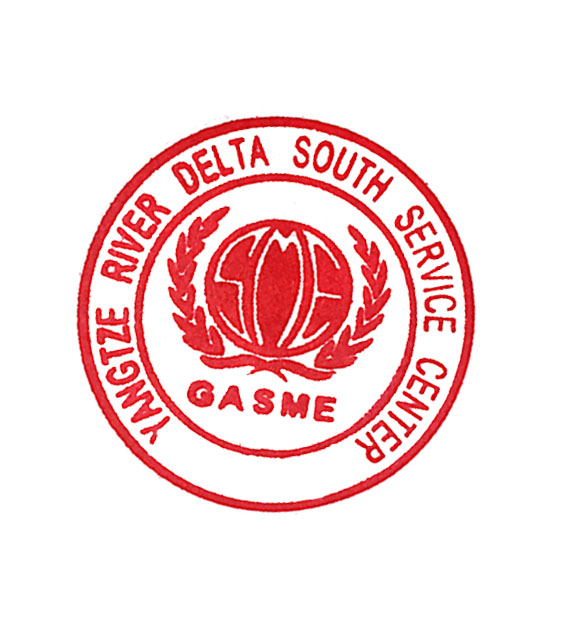 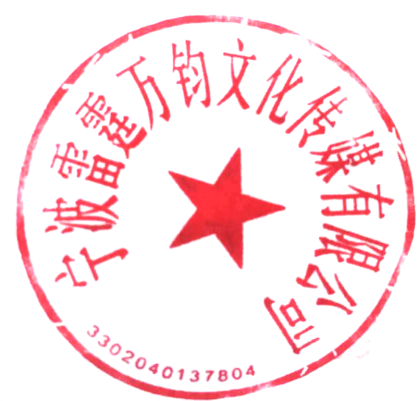                                         全球中小企业联盟长三角服务中心                                         宁波雷霆万钧文化传媒有限公司                                               2017年4月19日 附件1第二届中非中小企业大会浙江·宁波2017年5月8日一、大会主题 合作共赢，构建中非中小企业的命运共同体二、时间与地点 时间：2017年5月8日地点：宁波华侨豪生大酒店中国厅三、支持机构/主办机构/承办机构支持机构：非洲联盟          宁波进出口商会主办机构：加纳共和国          全球中小企业联盟          上海市外国投资促进中心承办机构：宁波雷霆万钧文化传媒有限公司          唐诺商务咨询（上海）有限公司          宁波陆嘉壹文化传媒有限公司四、出席嘉宾• 宁波市有关领导• 多哥驻华大使 Mr. Nolana Ta Ama• 加纳驻华副大使 Mr. McArios A. Akanbong• 尼日利亚驻华副大使Mr. O. Orevba• 全球中小企业联盟秘书长、德国前总统武尔夫中国事务顾问曹方• 非洲进出口银行董事长• 非洲联盟出席政策顾问• 非洲企业家100人五、大会规模计划组织100家非洲中小企业与300家中国中小企业参会。 六、非洲企业家代表团在华行程安排5月5日 抵达上海5月6日 第二届中非中小企业大会（上海站）5月7日 上午参观上海，下午上海至宁波，晚上欢迎晚宴5月8日 第二届中非中小企业大会（宁波站），晚上宁波至义乌5月9日 参加第六届义乌进口商品博览会，晚上抵达上海浦东机场七、大会议程● 5月8日（周一） 第二届中非中小企业论坛（宁波站）08:00-09:00参会人员签到 09:00-09:05 主持人开场，介绍出席重要嘉宾 模块一：致辞与演讲09:05-09:10 宁波市有关领导致辞09:10-09:40 非洲驻华使馆演讲          • 多哥驻华大使 Mr. Nolana Ta Ama              • 加纳驻华副大使 Mr. McArios A. Akanbong          • 尼日利亚驻华副大使 Mr. O. Orevba09:40-10:00 全球中小企业联盟秘书长、            德国前总统武尔夫中国事务顾问曹方演讲10:00-10:15 非洲进出口银行董事长演讲10:15-10:30 非洲联盟出席政策顾问演讲模块二：中非企业对接会10:30-12:30 中非企业一对一对接模块三：考察或参观14:00-16:00考察企业或参观宁波八、中非中小企业“一对一”对接中非中小企业对接会采取“会前寻求配对，会中对接洽谈，会后追踪撮合”的运作模式。会前：组委会依据非洲参会企业的对华合作意向，寻求配对洽谈的中方对口企业，并让双方参会企业事先知道对方情况，使洽谈更具有针对性； 会中：安排事先配对好的中非企业按“配对洽谈时间表”进行面对面对接，让双方商谈合作的关键问题；会后：组委会派出专家对会中业已达成合作意向的中非企业进行追踪，针对洽谈双方所面临的一些难点问题进行撮合，促使合作意向最终转化为正式合同。洽谈方式：非方参会企业固定，中方参会人员排队洽谈。组委会将给每个非方参会企业安排一张洽谈桌，四把椅子，并配备一名翻译。为使中非企业进行前期配对工作顺利进行，主办机构将组建中非企业国际合作大数据，并组建中非企业合作专家团，帮助中非企业消除对接过程中环境不熟、语言不通、政策不明、法律不清、融资不畅等障碍。九、新闻宣传    邀请国际在线、新浪、网易等中国主流媒体以及一批非洲国家驻华媒体对大会进行报道。十、联系方式全球中小企业联盟长三角南翼服务中心：方芳，电话15058882696宁波进出口商会：施晓路，电话87178076，邮箱lucysnb@126.com--------------------------------------------------------------------------------------------------------------------------------------------参 会 回 执单位名称姓 名职 务联系电话邮 箱